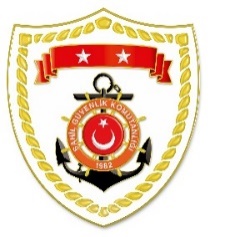 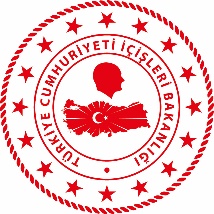 SG Karadeniz Bölge KomutanlığıSG Marmara Boğazlar Bölge KomutanlığıSG Ege Deniz Bölge KomutanlığıS.
NoTARİHMEVKİ VE ZAMANKURTARILAN SAYISIKURTARILAN/YEDEKLENEN TEKNE SAYISIAÇIKLAMA117 Ağustos 2022VAN/Tuşba13.322-Tuşba Sahili ile Çapanak Adası arasındaki bir mevkiden göle giren 4 şahıstan 3’ünün boğulma tehlikesi geçirdiği, 1 şahsın yüzerek sahile çıktığı bilgisinin alınması üzerine başlatılan arama kurtarma faaliyetleri neticesinde göl yüzeyinde bitkin halde tespit edilen 2 şahıs bot üzerine alınmış, 1 şahıs ise bilinci kapalı vaziyette bot üzerine alınarak ilk müdahalesi bot personeli tarafından gerçekleştirilmiştir.Kurtarılan şahıslardan 2’si sağlık durumları iyi olarak, 1 şahıs ise bilinci kapalı olarak sahilde 112 Acil Sağlık Ambulansı personeline teslim edilmiştir. Vatandaşımızın hastanede yapılan tüm müdahalelere rağmen hayatını kaybettiği bilgisi alınmıştır. S.
NoTARİHMEVKİ VE ZAMANKURTARILAN SAYISIKURTARILAN/YEDEKLENEN TEKNE SAYISIAÇIKLAMA117 Ağustos 2022EDİRNE/Enez06.00--Enez açıklarında lastik bottan 1 şahsın denize düştüğü ve gözden kaybolduğu bilgisinin alınması üzerine icra edilen arama kurtarma faaliyeti neticesinde herhangi bir bulguya rastlanmamıştır. Arama kurtarma faaliyetlerine devam edilmektedir.S.
NoTARİHMEVKİ VE ZAMANKURTARILAN SAYISIKURTARILAN/YEDEKLENEN TEKNE SAYISIAÇIKLAMA117 Ağustos 2022İZMİR/Seferihisar08.3521-Seferihisar açıklarında Yunanistan unsurları tarafından Türk Karasularına geri itilen lastik bot içerisindeki 21 düzensiz göçmen kurtarılmıştır.217 Ağustos 2022İZMİR/Seferihisar09.0020-Seferihisar açıklarında Yunanistan unsurları tarafından Türk Karasularına geri itilen lastik bot içerisindeki 20 düzensiz göçmen kurtarılmıştır.  317 Ağustos 2022AYDIN/Kuşadası10.4525-Kuşadası açıklarında Yunanistan unsurları tarafından Türk Karasularına geri itilen lastik bot içerisindeki 25 düzensiz göçmen kurtarılmıştır.417 Ağustos 2022İZMİR/Seferihisar11.5552-Seferihisar açıklarında Yunanistan unsurları tarafından Türk Karasularına geri itilen lastik bot içerisindeki 52 düzensiz göçmen kurtarılmıştır.  517 Ağustos 2022AYDIN/Kuşadası17.0531Kuşadası açıklarında dümen arızası nedeniyle sürüklenen ve yardım talebinde bulunan özel tekne, içerisindeki 3 şahıs ile birlikte yedeklenerek Setur Marina’ya intikal ettirilmiştir.617 Ağustos 2022AYDIN/Didim17.2521-Didim açıklarında Yunanistan unsurları tarafından Türk Karasularına geri itilen can salı içerisindeki 21 düzensiz göçmen kurtarılmıştır.717 Ağustos 2022AYDIN/Kuşadası21.3052-Kuşadası açıklarında Yunanistan unsurları tarafından Türk Karasularına geri itilen yelkenli tekne içerisindeki 52 düzensiz göçmen kurtarılmış ve ülkeyi yasa dışı yollarla terk etmeye çalışan 1 şahıs yakalanmıştır.817 Ağustos 2022ÇANAKKALE/Ayvacık22.4011-Ayvacık açıklarında Yunanistan unsurları tarafından Türk Karasularına geri itilen lastik bot içerisindeki 11 düzensiz göçmen kurtarılmıştır.